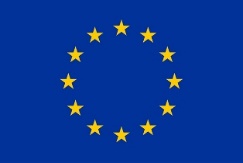 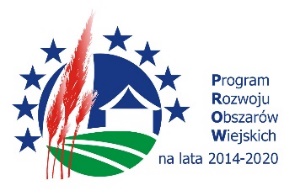 Projekt „Budowa drogi gminnej nr 195030Z w miejscowości Moczyły” współfinansowany ze środków Unii Europejskiej z Europejskiego Funduszu Rolnego na rzecz Rozwoju Obszarów Wiejskich w ramach Programu Rozwoju Obszarów Wiejskich na lata 2014-2020.Umowa nr 00153-65151-UM1600262/22 z 14 lipca 2023 r.Kołbaskowo, dn. 23.04.2024 r.Zmiana Nr 3 do treści Specyfikacji Warunków Zamówieniaw postępowaniu prowadzonym w trybie podstawowym z negocjacjami na „Budowa drogi gminnej nr 195030Z w miejscowości Moczyły”.W związku z dużą ilością pytań ze strony Wykonawców, zwłaszcza tych dotyczących dokumentacji technicznej i trudności w opracowaniu odpowiedzi, Zamawiający postanowił przedłużyć termin składania ofert i dokonać stosownej zmiany w treści Specyfikacji Warunków Zamówienia. Zatem zmianie ulegają daty składania i otwarcia ofert oraz termin związania ofertą:Rozdział 11 ust. 11.1: Wykonawca związany jest ofertą przez  30 dni od dnia upływu terminu składania ofert (przy czym pierwszym dniem terminu związania ofertą jest dzień składania ofert) tj. do dnia 28.05.2024 r.Rozdział 13 ust. 13.1: Ofertę należy złożyć do dnia 29.04.2024 r., godz. 10.50.Rozdział 13 ust. 13.2: Otwarcie ofert nastąpi dnia 29.04.2023 r. o godz. 11.00.……………………………………………..